Особенности работы с детьми с ЗПР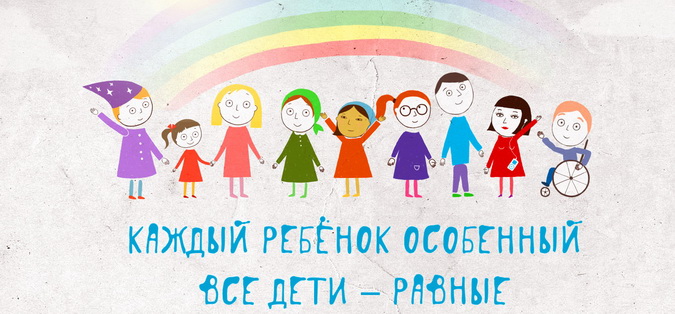 Особенности детей с ЗПРВременное отставание развития психики в целом или отдельных ее функцийНизкий уровень развития восприятияНеустойчивость внимания, концентрации на объекте, повышенная отвлекаемость Недостаточная продуктивность, объём, скорость  памятиОтставание в развитии всех форм мышленияСистемное недоразвитие речиНезрелость эмоционально-волевой сферыОтставание  в развитии познавательной деятельности Низкий навык самоконтроля, некритичность к своим действиям и поступкам20 правил работы с детьми с ЗПР для воспитателяПостоянно держать таких детей в поле зрения, не оставлять их без внимания.Многократно повторять материала на занятиях.Создавать ситуации успеха, поощрять за малейшие дела.При проведении любого вида занятий или игр воспитатель должен помнить, что необходимо решать не только задачи общеобразовательной программы, но и коррекционные задачи.Закреплять пройденный материал в свободной деятельности, во время режимных моментов.Предлагать ребенку с ЗПР облегченные задания, не сообщая об этом воспитаннику.Проводить дополнительные индивидуальные занятия по закреплению материала.Давать ребенку не многоступенчатую инструкцию, а дробить ее на части.Поскольку дети с ЗПР имеют низкую работоспособность, быстро истощаются, не нужно принуждать ребенка к активной мыслительной деятельности в конце занятия. Необходимо использовать максимальное количество анализаторов при усвоении нового материала. Поскольку у детей с ЗПР отсутствует любознательность и низкая учебная мотивация, необходимо применять красивую, яркую наглядность. Речь самого воспитателя должна служить образцом для детей с речевыми нарушениями: быть четкой, предельно внятной, хорошо интонированной, выразительной, без нарушения звукопроизношения. Следует избегать сложных грамматических конструкций, оборотов, вводных слов, усложняющих понимание речи воспитателя детьми. Не концентрировать внимание на недостатках ребенка. Давать посильные поручения, вырабатывать самостоятельность, ответственность, критичность к своим действиям. Предоставлять ребенку выбор, формировать умение принимать решения, брать на себя ответственность. Учить анализировать свои действия, критично относится к результатам своего труда. Обсуждения заканчивать на положительной ноте. Включать ребенка в общественную жизнь, показывать его значимость в социуме, учить осознавать себя личностью. Установить доверительные партнерские отношения с родителями или близкими ребенка, внимательно относиться к запросу родителей, к тому, что, на их взгляд, важно и нужно в данный момент для их ребенка, договориться о совместных действиях, направленных на поддержку ребенка. При необходимости посоветовать родителям обратиться к специалистам (логопед, дефектолог, психолог). При необходимости посоветовать обратиться за медикаментозной помощью к узким специалистам (невропатолог, иммунолог, отоларинголог, офтальмолог). 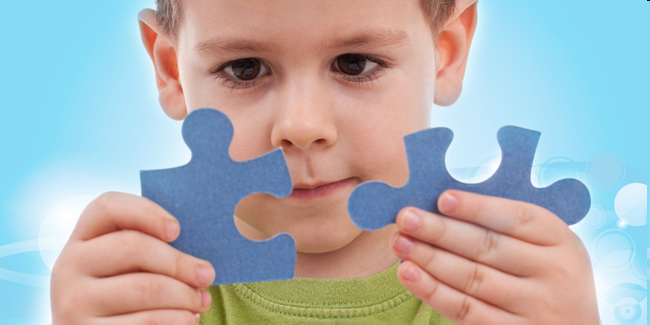 